Содержание образовательной деятельности ДО в сфере социальных отношенийФедеральная образовательная программа дошкольного образования – нормативный документ, позволяющий реализовать несколько основополагающих функций дошкольной ступени образования:
1. Воспитание и развитие ребенка дошкольного возраста как Гражданина Российской Федерации, формирование основ его гражданской и культурной идентичности на доступном содержании, доступными средствами.
2. Создание единого ядра содержания дошкольного образования, ориентированного на приобщение детей к духовно-нравственным и социокультурным ценностям российского народа, воспитание растущего поколения как знающего и любящего историю и культуру своей семьи, большой и малой Родины.
3. Создание единого, федерального образовательного пространства воспитания и развития детей от рождения до восьми лет, обеспечивающего ребенку и его родителям (законным представителям) равные, качественные условия дошкольного образования, вне зависимости от места и региона проживания.
• Федеральная образовательная программа дошкольного образования направлена на воспитание и образование подрастающего поколения в национально-культурных традициях Российской федерации, знающих историю и культуру своей Родины.
В образовательных стандартах дошкольного образования вводится понятие об образовательной области «социально-коммуникативное развитие дошкольников». Результаты освоения программы представлены в виде целевых ориентиров дошкольного образования - социально-нормативных возрастных характеристик возможных достижений ребенка на этапе завершения уровня дошкольного образования.
Задачи социально – коммуникативного развития дошкольников:
- усвоение норм и ценностей, принятых в обществе, включая моральные и нравственные ценности;
- развитие общения и взаимодействия ребёнка с взрослыми и сверстниками;
- становление самостоятельности, целенаправленности и саморегуляции собственных действий;
- развитие социального и эмоционального интеллекта, эмоциональной отзывчивости, сопереживания, формирование готовности к совместной деятельности со сверстниками, формирование уважительного отношения и чувства принадлежности к своей семье и к сообществу детей и взрослых в Организации;
- формирование позитивных установок к различным видам труда и творчества; формирование основ безопасного поведения в быту, социуме, природе.
Актуальность проблемы воспитания культуры поведения, общения и деятельности определяется социальной востребованностью личности, способной    к самостоятельной культурно-ориентированной деятельности и сотрудничеству с окружающими людьми, духовно богатой, успешно адаптирующейся к изменяющимся социально-культурным условиям современной жизни. Аксиомой является то, что дошкольный возраст – время первичной социализации дошкольников и активного приобщения детей к культурным ценностям и нормам.
Социальное развитие ребенка дошкольного возраста – это «процесс, в течение которого ребенок усваивает ценности, традиции своего народа, культуру общества, в котором ему предстоит жить». Этот опыт представлен в структуре личности неповторимым сочетанием находящихся в тесной взаимозависимости четырех компонентов: социальные навыки, специфические знания, социальные качества, ролевое поведение.
Специфика дошкольного возраста состоит в том, что социальное развитие ребёнка осуществляется под воздействием взрослого, который вводит ребёнка в социум. Ребёнок сотрудничает с компетентными взрослыми людьми, как член общества он включается в систему человеческих отношений, где происходит диалог личностей, ценностных установок. Освоение образцов и норм поведения, поиск правильных жизненных установок происходит у дошкольника во взаимодействии со сверстниками, воспитателями, родителями. Взрослые открывают детям будущее, выступают посредниками, соучастниками по отношению к деятельности детей, чтобы помочь детям в обретении собственного опыта.
Сетования педагогов по поводу недостаточного уровня речевого развития детей (особенно связной речи) можно слышать, пожалуй, чаще других. Они говорят о существенных трудностях, возникающих у части детей при составлении рассказов «из личного опыта», по картине и серии картин; пересказывании художественных произведений; выполнении творческих заданий на дополнение незавершенных историй и пр.
Однако за низким уровнем связной, монологической речи у дошкольников, отстающих в развитии от своих сверстников, очень часто скрывается более серьезная проблема, а именно – недостаточность коммуникативной деятельности, коммуникативного поведения в целом, где речь является лишь одним из средств, хотя и очень важным.
Решающее значение коммуникативной деятельности или общения для психического развития человека признается всеми. Тем не менее, представления о сущности трудностей в овладении ею, а тем более о практических методах и приемах работы по преодолению недостатков коммуникативного развития детей до сих пор остаются весьма размытыми, нечеткими, неконкретными. Поэтому практическая работа в данном направлении складывается по большей части стихийно, основывается более на педагогической интуиции, нежели на глубоком знании закономерностей развития коммуникативной деятельности в онтогенезе. Нередко задачи коммуникативного развития подменяются задачами развития речи, а точнее, обогащения её языковыми средствами (это касается пополнения словарного запаса, формирования словообразовательных навыков и т.д.), что достаточно слабо влияет на процесс развития коммуникативной функции речи и её содержательной стороны.
Конечно, большинство детей в ДОУ в коммуникативном отношении достаточно благополучны. Они способны налаживать контакты как со взрослыми, так и со сверстниками; умеют договариваться о совместных делах и играх; строят планы и пытаются их реализовывать и пр.; свободно выражают свои просьбы, делают сообщения, задают вопросы; в процессе общения используют различные коммуникативные средства – речевые, мимические, образно-жестовые. Их отличает живой интерес к собеседнику, которым для ребенка старшего дошкольного возраста становится сверстник.
В дошкольном возрасте происходит одно из важнейших «приобретений» ребенка в его коммуникативном развитии. Круг его общения расширяется. Помимо мира взрослых дошкольник «открывает» для себя мир сверстников. Он обнаруживает, что другие дети «такие же, как он». Это вовсе не означает, что он не видел, не замечал их раньше, но восприятие сверстника приобретает особое качество – осознанность. Происходит, как говорят психологи, идентификация себя со сверстниками («Он такой же, как я»), что коренным образом меняет отношение к нему. Если в раннем детстве ребенок существовал «рядом», параллельно со сверстником, то в дошкольном возрасте они попадают в общее коммуникативное пространство.
Всем известна, например, ситуация, когда дети ясельного возраста играют в песочнице: каждый со своим совочком, каждый со своим ведерком, просто мирно сосуществуют. Играющего рядом ребенка в качестве объекта взаимодействия они ещё не рассматривают. Но вдруг ведерко соседа привлекает внимание ребенка, он встает, направляется именно к ведерку, отбирает его у владельца и … спокойно начинает совочком насыпать туда песок.
В дошкольном возрасте дело обстоит уже иначе. Уже у младшего дошкольника сверстник вызывает живое любопытство и положительное эмоциональное отношение, становится весьма притягательным, воспринимается как объект взаимодействия. Конечно, самостоятельно наладить взаимодействие младшие дошкольники ещё не умеют, не знают, как это делается. Очень многое зависит от взрослого, от того, как он будет руководить этим процессом, научит ли своего малыша необходимым средствам привлечения внимания другого человека и т.д.
От взрослого зависит так же и то, как будет восприниматься сверстник – на положительной эмоциональной основе или на отрицательной. Но важно то, что уже с младшего дошкольного возраста ребенка не устраивает прежняя позиция «рядом». Он хочет быть «вместе» с детьми. Наряду с эмоциональными у детей постепенно формируются взаимные деловые, в среднем дошкольном возрасте и игровые формы взаимодействия. А в старшем - взаимодействие становится личностным.
Результатом взаимодействия со сверстниками является возникновение особых межличностных отношений, от качества которых зависит и социальный статус ребенка в детском сообществе, и уровень его эмоционального комфорта. Отношения между детьми динамичны, они развиваются, в старшем дошкольном возрасте становятся конкурентными, чему способствует осознание ребенком общественно значимых норм и правил. Так постепенно усложняется и обогащается коммуникативное поведение ребенка, формируются его новые формы. Интенсивно происходит социально-личностное становление дошкольника.
Коммуникативные потребности человека могут удовлетворяются различными способами. Среди них важнейшими являются жестовые, мимические, речевые, интонационные. К старшему дошкольному возрасту ведущим средством общения становится слово. Вместе с тем до конца дошкольного возраста неречевые способы коммуникации выполняют роль словесного сопровождения, дополнения, усиления содержания детской речи.
Коммуникативное поведение в процессе наблюдений за ребенком подвергается анализу по следующим параметрам:
Характеристика коммуникативной активности. Педагог обращает внимание, легко ли вступает ребенок в контакт со взрослыми и детьми, имеются ли существенные отличия в общении с близкими и чужими людьми, является ли ребенок инициатором общения, совместных игр, с удовольствием ли участвует в коллективных играх и пр.
Предпочитаемый адресат общения. Выявляют, направлен ли ребенок преимущественно на взрослого, либо на сверстника. Отмечают, занял ли сверстник ведущее положение по сравнению со взрослыми в поле восприятия дошкольника (начиная со среднего дошкольного возраста), имеется ли предпочтение сверстников (по эмоциональному, деловому, игровому, познавательному принципу).
Содержание общения. Внимательно наблюдают за содержанием общения ребенка со взрослым (о чем спрашивает, сообщает). Преобладает ли предметное, внеситуативно-познавательное или внеситуативно-личностное содержание. То же и в отношении со сверстником – отражаются ли в общении игровые и личностные отношения.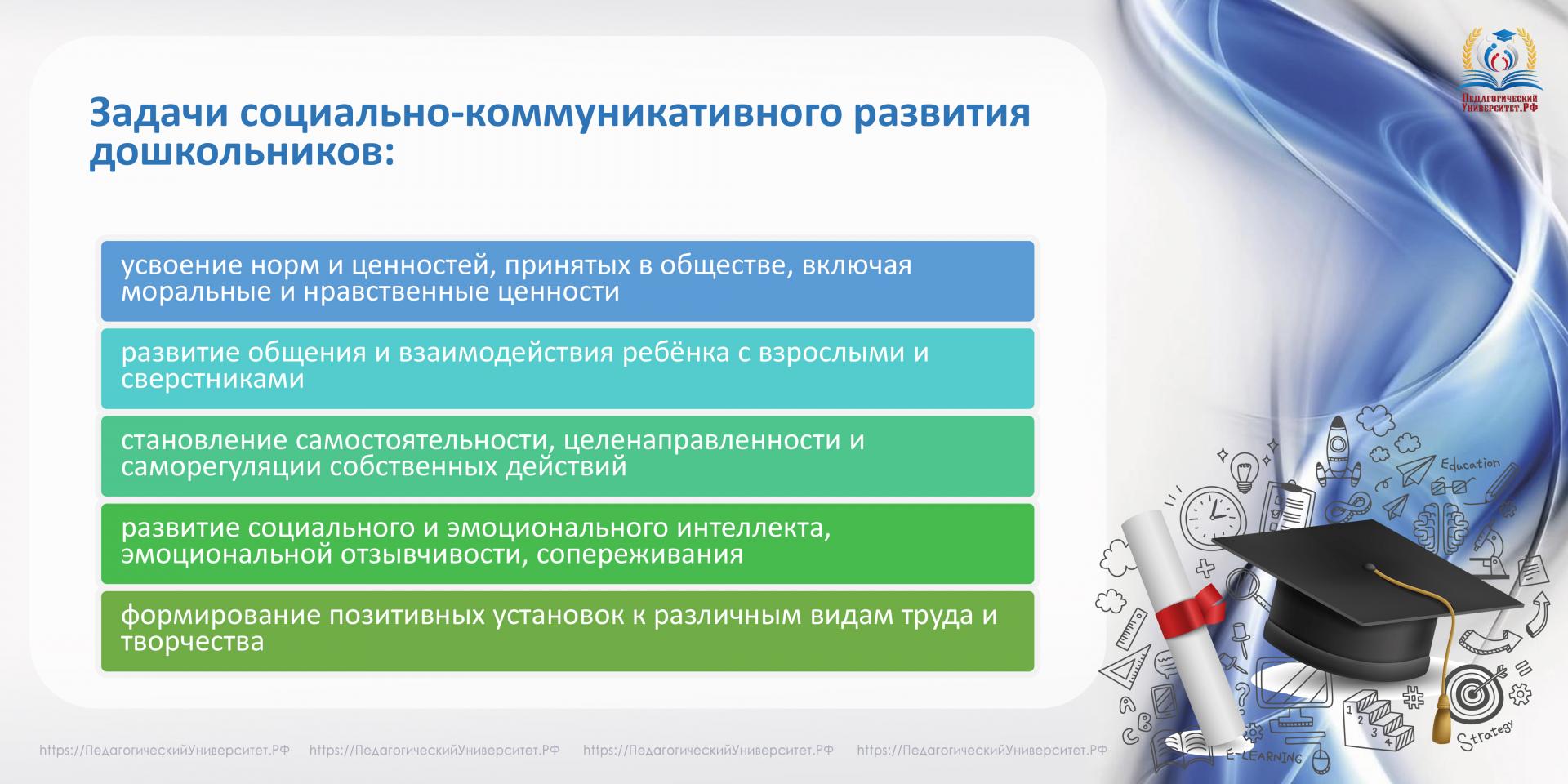 